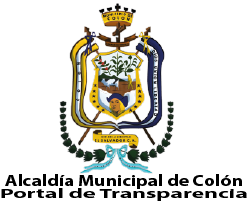 Unidad de Acceso a la Información Pública, Ciudad Colón, a los 29 días del mes  de julio del año  2020.El 04 de abril del año 2020 se recibió vía correo electrónico la solicitud de información con referencia  003-2020 UAIP en la que requieren: 1. Nombre de la Municipalidad.2. Nombre de la unidad o programa que atiende a niñas, adolescentes y mujeres que enfrentan violencia en los tipos y modalidades que establece la Ley Especial Integral para una Vida Libre de Violencia contra las Mujeres, con énfasis en la violencia sexual y feminicida.3. ¿Cuáles son los objetivos que persiguen con la atención que brindan?4. ¿Qué tipos de violencia atiende?5. ¿Qué tipos de modalidades atiende?6. Tipo de servicios que brindan, por tipo de violencia, por ejemplo:Médicos (general, obstétricos, exámenes de laboratorio, ingreso) Psicoemocionales, Asesoría o consejería Legales, Albergue, casas de acogidaGrupo de auto ayuda. Otros como transporte y auxilio, dotación de bolsas de crisis, estipendio para alimentos, etc.(especificar)7. A través de qué medios se brinda servicio, por tipo de violencia (especificar y describir para cada tipo de servicio)TelefónicoPersonalDomiciliarVirtual o electrónicaOtras, especificar cuáles.8. A través de qué medios se informa y comunica la oferta de servicios y otra información relevante para las mujeres (especificar y describir para cada tipo de medio):Línea telefónicaCanales digitales de radio y televisiónFan pageCanales de YouTubePáginas webAPPOtros, especificar9. ¿Cuál es la política pública municipal, programa o normativa institucional en la cual se fundamenta el servicio, por tipo de violencia? (proporcionar acceso a documentos).10. Qué tipo de coordinaciones realizan para brindar atención a las mujeres y niñas que enfrentan violencia. Especificar si existen protocolos para la coordinación interinstitucional.ReferenciaContra referenciaEmergenciasAlbergueOtras, especificar cuáles.11. Si realizan coordinaciones, con quién y para qué las realizan, por ejemplo:TrasladoMedidas de resguardoMedidas de protecciónApoyo emocionalGrupo de autoayudaAyuda económicaInterposición de DenunciasOtros, especificar.12. ¿Cuál es el protocolo de atención, referencia y contra referencia por tipo de servicio, por tipo de violencia, y población de niñas, adolescentes y mujeres? (proporcionar acceso a documentos).13. ¿Cuál es el plan o protocolo de atención, referencia y contra referencia por tipo de servicio, por tipo de violencia, y población de niñas, adolescentes y mujeres, ante emergencias generadas por situaciones de riesgo y/o desastres? (proporcionar acceso a documentos).14. ¿Cuál es el plan o protocolo de atención, referencia y contra referencia por tipo de servicio, por tipo de violencia, y población de niñas, adolescentes y mujeres, ante la emergencia nacional para enfrentar la pandemia de covid-19? (proporcionar acceso a documentos).15. ¿Qué programas o plataformas utiliza para el registro de la información de la atención brindada?16. ¿Para qué utiliza la información recabada sobre la atención? Proporcionar documentos de sistematización de la misma.17. ¿Qué requisitos o información específicos requieren las niñas, adolescentes y mujeres para ser atendidas, por tipo de servicio, por tipo de violencia, y tipo de población? (Especificar para cada tipo de servicio y grupo si son diferentes requisitos)18. ¿Cuál es la cobertura geográfica de cada unidad, por tipo de servicio, por tipo de violencia,y tipo de población?Departamentos:Municipios:Barrios, cantones, comunidades:19. Días y horario de atención desagregada por unidad de atención, por tipo de servicio, por tipo de violencia, y tipo de población.20. Dirección de cada unidad que atiende a niñas, adolescente y mujeres que enfrenta violencia, por tipo de servicio, por tipo de violencia, y tipo de población.21. Ubicación georeferencial de cada unidad que atiende a niñas, adolescentes y mujeres que enfrentan violencia, por tipo de servicio, por tipo de violencia, y tipo de población.22. Teléfono de cada unidad que atiende a niñas, adolescente y mujeres que enfrentan violencia sexual, por tipo de servicio, por tipo de violencia, y tipo de población.23. Fax de cada unidad que atiende a niñas, adolescente y mujeres que enfrentan violencia sexual, por tipo de servicio, por tipo de violencia, y tipo de población.24. Correo electrónico de cada unidad que atiende a niñas, adolescente y mujeres que enfrentan violencia sexual, por tipo de servicio, por tipo de violencia, y tipo de población.25. Sitio web de cada unidad que atiende a niñas, adolescente y mujeres que enfrentan violencia sexual, por tipo de servicio, por tipo de violencia, y tipo de población.26. Proporcionar datos sobre el personal, incluyendo a las jefaturas, de la unidad o programa de atención, como, por ejemplo:ProfesiónSexoTiempo dedicado a la atención: Jornada laboral completa, medio tiempo, por horas, etc.27. ¿Cuenta con programa de formación para el personal de la unidad o programa de atención?Especificar los temas que ofrece este programa.28. Nombre de la persona encargada de cada unidad que atiende a niñas, adolescente y mujeres por tipo de servicio, por tipo de violencia, y tipo de población.29. Proporcionar información sobre la infraestructura física de los locales, como, por ejemplo:Medidas de los espacios destinados a la atenciónEnergía eléctricaAgua potablePrivacidad del espacio destinado a la atenciónCondiciones de higiene y salubridad30. Datos estadísticos, sobre asistencias brindadas desde las unidades correspondientes al año 2019 y al período comprendido entre el 1 de enero y el 31 de marzo de 2020.Toda la información estadística anteriormente descrita, desagregada según las siguientes variables:Por tipo de asistencia brindada.Por tipo y modalidad de violencia denunciada.Por mes y año.Por Municipio-Departamento de ocurrencia del hecho.Por procedencia (Juzgados, PNC, FGR, personas particulares, organización social, etc.)Por sexo de las víctimas: hombres y mujeres. Por sexo de los victimarios: hombres y mujeres.Por vínculo entre víctimas y victimarios.Edad de las víctimas Según los siguientes rangos etarios: 0 – 4; 5 – 9; 10-14; 15 -19; 20 -24; 25 – 29; 30 – 34; 35 – 39; 40 – 44; 45– 49; 50 – 54; 55 – 59; 60 – 64; 65 – 69; 70 – 74; 75 – 79; 80 – 84 y 85 y más.Edad de los victimarios: Según los siguientes rangos etarios: 12-14; 15 -19; 20 -24; 25 – 29; 30 – 34; 35 – 39; 40 – 44; 45 – 49; 50 –54; 55 – 59; 60 – 64; 65 – 69; 70 – 74; 75 – 79; 80 – 84 y 85 y más.Tramitación:1. Admitir la presente solicitud de acceso a la información pública.2. Requerir a la correspondiente unidad administrativa, según lo establecido en el artículo 70 de la Ley de Acceso a la Información Pública, la entrega de la información solicitada o indicar si esta se encuentra sujeta a alguna clasificación, y en su caso, comunique la manera en que se encuentra disponible.3. Entregar al solicitante vía correo electrónico la información previa solicitud del mismo.4. Se entregó la información brindada por la Unidad de Género municipal la cual consta del cuestionario respondido y el protocolo de atención ISDEMU como anexo. 